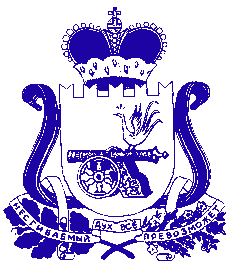 АДМИНИСТРАЦИЯ МУНИЦИПАЛЬНОГО ОБРАЗОВАНИЯ «КРАСНИНСКИЙ РАЙОН»  СМОЛЕНСКОЙ ОБЛАСТИП О С Т А Н О В Л Е Н И Еот 23.04.2020 № 161О внесении изменений в муниципальнуюпрограмму «Развитие образования имолодежной политики  в муниципальномобразовании «Краснинский район»Смоленской области»             В соответствии с постановлением  Администрации муниципального образования «Краснинский район» Смоленской области от   16 декабря 2016 года  № 600 «Об утверждении Порядка принятия решения о  разработке муниципальных программ,  их формирования и реализации и Порядка проведения оценки эффективности реализации муниципальных программ», Администрация муниципального образования «Краснинский район» Смоленской области 	       постановляет:1. Внести в муниципальную программу «Развитие образования и молодежной политики в муниципальном образовании «Краснинский район» Смоленской области», утвержденную  постановлением Администрации муниципального образования «Краснинский район» Смоленской области  от 15 ноября  2013 года   № 517 (в редакции постановлений Администрации муниципального образования «Краснинский район»  Смоленской области  от 19 марта 2014 года № 119, от 16 июня 2014 года № 298 , от 10 июля 2014 года № 339, от07 августа 2014 года  № 379,  от 29 октября 2014 года  № 514,  от 21 ноября 2014 года №557, от 28 июля 2015 года № 336,  от 24 сентября 2015 года №383, от 16 октября 2015 года № 412, от 20 ноября 2015 года № 444, от 22 декабря 2015 года № 483, от 28 декабря 2015  года № 497, от 22 марта 2016 года № 103, от15 апреля 2016 года № 161, от 16 июня 2016  года № 254, от 18 июля 2016 года № 321, от 20 сентября 2016 года № 427, от 10 ноября 2016 года № 523, от 28 марта 2017 года № 152,  от 29 марта 2017 года № 154, от 18 апреля 2017 года № 196, от 25 мая 2017 года № 269, от 9 июня 2017 года № 304, от18 июля 2017 года № 402, от 22 августа 2017 года № 463, от 8 ноября 2017 года № 629, от 22 февраля 2018 года № 95,  от 2 марта 2018 года №119, от 6 апреля 2018 года  №168 , от 1 июня  2018 года    № 316, от 03 июля 2018 года № 374, от 07 августа 2018 года, от 5 сентября 2018 года № 493, от 23ноября 2018 года № 636, от 20 декабря 2018 года № 675, от 3 апреля 2019 № 122, от 11 апреля 2019 № 137, от 14 мая 2019 №156, от 26 июля 2019 №266, от 15 ноября 2019 №390, от 11 марта 2020 №98), следующие изменения,  изложив паспорт Подпрограммы «Развитие дополнительного образования»муниципальной программы «Развитие образования и молодежной политики в  муниципальном образовании «Краснинский район» Смоленской области» в новой редакции  (прилагается).2. Контроль за исполнением настоящего постановления оставляю за собой.Глава  муниципального образования«Краснинский район»  Смоленской области                                                                 С.В. Архипенков                                                                                                                           Утвержденапостановлением Администрациимуниципального образования «Краснинский район» Смоленской областиот ____________ № _______ паспортПодпрограммы «Развитие дополнительного образования» муниципальной программы «Развитие образования и молодежной политики в  муниципальном образовании «Краснинский район» Смоленской области»1. Общая характеристика социально-экономической сферы реализации  подпрограммыВ муниципальном образовании «Краснинский район» Смоленской области дополнительное образование   является  важнейшая часть образовательного пространства, оно социально востребовано и объединяет в единый процесс воспитание, обучение и творческое  развитие личности ребенка. На территории муниципального образования «Краснинский район» Смоленской области услуги по предоставлению дополнительного образования в системе образования предоставляют 3  учреждения дополнительного образования (далее - МБУДО):- муниципальное бюджетное учреждение дополнительного образования «Центр дополнительного образования и воспитательной работы»- муниципальное бюджетное учреждение дополнительного образования «Детско–юношеская спортивная школа» пгт.Красный Смоленской области - муниципальное бюджетное учреждение дополнительного образования детей « Детская школа искусств».      Ценность дополнительного образования детей состоит в том, что оно усиливает вариативную составляющую общего образования, способствует практическому приложению знаний и навыков, полученных в школе, стимулирует познавательную мотивацию обучающихся. Развитость и качество системы образования (в особенности дополнительного образования детей) играют важнейшую профилактическую роль в нивелировании негативных проявлений в молодежной среде. МБУДО осуществляется образовательная деятельность  в течение всего календарного года, включая каникулярное время, на  платной и бесплатной основе. Образовательные услуги представлены по различным направлениям дополнительного образования.     Всего  в 2016 году дополнительным образованием было охвачено 728  обучающихся, что составляет  77% от общего числа обучающихся в районе,  или   53% от общего количества детей в возрасте от 5 до 18 лет  муниципального образования «Краснинский район» Смоленской области.       С учетом потребностей и интересов детей реализация образовательных программ (далее – ОП) учреждений дополнительного образования распределилась   по 6  направленностям в 54 объединениях МБУДО:«Центр воспитательной работы и детского творчества» 1.Технической – 4 ОП; 2.Естественно-научной – 2 ОП; 3.Художественной – 10 ОП; 4.Туристско – краеведческой – 1 ОП;5.Социально – педагогической – 8 ОП; 6.Физкультурно-спортивной направленности  «Детско-юношеской спортивной школы» – 29 ОП  по 8 (восьми) видам спорта: волейбол, футбол, баскетбол, гиревой спорт, художественная гимнастика, настольный теннис, шахматы, легкая атлетика и физическое воспитание детей раннего возраста.В содержании образовательно-воспитательной деятельности          учреждений дополнительного образования в районе сохранен и реализуется показатель наибольшего количества детей и подростков посещения объединений – физкультурно-спортивной направленности (волейбол, баскетбол, футбол, настольный теннис) и  объединения художественной  и социально-педагогической направленностей.                                 Недостаточно в районе количества творческих объединений технического направления  для старших подростков по причине наибольшей затратности и отсутствия  подготовленных кадров.       Основным контингентом являются дети на уровне начального и основного звена общего образования, это объясняется особенностями возраста, они в силу своего возраста наиболее активны в поисках удовлетворения своих интересов и склонностей, приобретения жизненно важных навыков, социализации личности и профессионального самоопределения. Учреждениями дополнительного образования ведется целенаправленная работа по привлечению в творческие объединения и секции детей, находящихся в трудной жизненной ситуации и из числа детей «группы риска».По сравнению с прошлым 2015 годом (2014-2015 уч.г.), увеличилось количество детей из разных семей социального паспорта учреждений:  из многодетных семей   -  с 4 % от общей численности МБУДО  до 5%; из малообеспеченных семей- соответственно  с 23% до  25%  и  из неполных семей с15%  до  17%.     Педагогический потенциал – ключевое направление развития дополнительного образования. Современная образовательная стратегия повышает требования к уровню квалификации педагога. Среди педагогических работников (вместе с совместителями) - 73% имеют высшее образование, 27% среднее профессиональное за 2015-2016 учебный год.К 2020 году число высококвалифицированных работников должно быть не менее 30% от числа квалифицированных работников, где данный показатель в районе на должном уровне.        Стратегическое направление работы с педагогическими кадрами – это непрерывное совершенствование уровня педагогического мастерства, эрудиции и компетентности педагогов, методики и технологии их преподавания, что в конечном итоге должно привести к росту уровня образованности, воспитанности и развитости обучающихся.         Важно отметить, что в качестве одного из требований к деятельности учреждений в объединениях дополнительного образования называется результативность. Повышается мотивация у обучающихся и педагогов к участию в мероприятиях разных уровней, о чем свидетельствуют следующие показатели:- повысилась доля победителей и призеров мероприятий различного уровня                        со 142 обучающихся (2014-2015 уч.г) до 181 обучающихся (2015-2016 уч.г),                        где в МБУДО «ЦВР и ДТ» с 34 обучающихся (2014-2015у.г.) до 41 обучающегося (2015-2016 уч.г.), и в «ДЮСШ» со 108 обучающихся (2014-2015у.г.) до 140 обучающихся (2015-2016 уч.г.).- увеличилась доля обучающихся «ЦВР и ДТ», занимающихся исследовательской, проектной деятельностью,  на 2% по сравнению с прошлым  2015 учебным годом и составляет 8%, а также доля обучающихся, принявших в мероприятиях разного уровня , составляет  84,8% (285 чел.), что на 3 % выше, чем в 2014-2015 у.г.- увеличилось количество конкурсных работ учащихся занявших призовые места и отмеченные грамотами, дипломами, демонстрируемых на выставке детского творчества СОГБУДО «ЦРТДЮ»  с 2 до 5;- остается на прежнем уровне количество педагогов, проводивших мастер- классы на районном уровне 5 педагогов (основных работников).- ежегодно результативно участвуют обучающиеся МБУДО «Центр воспитательной работы и детского творчества» и «Детско-юношеская спортивная школа» и на федеральном (российском) уровне  в  конкурсах, выставках и соревнованиях, где по итогам 2016 года, 7 участников призовых мест российского уровня г.Калуга, г. Чебоксары, г. Сургут и международного уровня – победительI место  - на Чемпионате Европы по гиревому спорту среди юниоров и юниорок, Польша.      Ежегодно МБУДО «ДЮСШ» пгт. Красный участвует в областном смотре-конкурсе и всегда является победителем или призером на лучшее учреждение дополнительного образования детей физкультурно-спортивной направленности среди спортивных школ области.   Участвуя в Областной спартакиаде учащихся муниципальных образований Смоленской области добивается высоких результатов среди 20 районов: - 2011, 2013, 2014 года – команда района становилась победителем  1 место XXIX  Областной спартакиаде учащихся муниципальных образований Смоленской области.	 - 2012, 2015, 2016г.  - занимала II место в XXXI Областной спартакиаде  учащихся муниципальных образований Смоленской области.	     На протяжении ряда лет  МБУДО «ДЮСШ» ежегодно подготавливает высокие  спортивные  достижения обучающихся спортивных секций.  В 2016 году подготовлено 93 спортсмена – разрядника, МС (по гиревому спорту) – 1 человек; 1 человек – I разряд (по гиревому спорту), 1 человек – КМС (по легкой атлетике), 1 человек – 1 разряд  (по легкой атлетике);                                          2015г. -  подготовлено 157 спортсменов –разрядников, КМС (по гиревому спорту), 2 человека - I разряд (по гиревому спорту), 2 человека – члены сборной Смоленской области по легкой атлетике, 2 человека - 1 разряд  (по легкой атлетике); 2014г.- подготовлено 104 спортсмена – разрядника, 2 человека - I разряд (по гиревому спорту и легкая атлетика), 1 спортсмен  ДЮСШ игрок волейбольной команды передана в команду Курский «Политех» Супер Лига А .      С 1 декабря 2015 года организованы  платные услуги по атлетической гимнастике МБУДО «Детско-юношеская спортивная школа» пгт. Красный.Содержание дополнительного образования района находится в состоянии развития и совершенствования.Вместе с тем, в системе дополнительного образования существует ряд проблем:- недостаточное количество творческих объединений и секций, ориентированных на старших школьников;- отток квалифицированных кадров из-за низкой заработной платы;- недостаточное количество оргтехники, современных научно – методических материалов, программного обеспечения для реализации возможностей дополнительного образования.Для решения этих проблем необходимо:- развитие творческих объединений интеллектуальной направленности для старшеклассников;- создание системы дистанционного дополнительного образования, позволяющей получать дополнительное образование всем желающим, проживающим в отдаленных от центров культуры местах, где из-за отсутствия ресурсов, в первую очередь интеллектуальных, невозможно построить свою систему дополнительного образования.Решение поставленных задач позволит:- удовлетворить возрастные потребности детей в определении жизненных стратегий и обретении навыков их реализации;- компенсировать отсутствие в основном образовании тех или иных учебных курсов, необходимых учащимся для определения индивидуального образовательного пути, конкретизации жизненных профессиональных планов, формирования личностных качеств;- укрепить связи между учреждениями дополнительного образования детей, дошкольными и общеобразовательными учреждениями.2. Цели и целевые показатели реализации подпрограммы Целью Подпрограммы является повышение качества, доступности и эффективности дополнительного образования на территории муниципального образования «Краснинский район» Смоленской области. В целях реализации мероприятий федерального проекта «Успех каждого ребенка» национального проекта «Образование», утвержденного протоколом президиума Совета при Президенте Российской Федерации по стратегическому развитию и национальным проектам от 3 сентября 2018 г. №10, в целях обеспечения равной доступности качественного дополнительного образования вмуниципальном образовании «Краснинский район» Смоленской области  реализуется система персонифицированного финансирования дополнительного образования детей, подразумевающая предоставление детям сертификатов дополнительного образования. С целью обеспечения использования сертификатов дополнительного образования отдел образования Администрации муниципального образования «Краснинский район» Смоленской области руководствуется региональными Правилами персонифицированного финансирования дополнительного образования детей и ежегодно принимает программу персонифицированного финансирования дополнительного образования детей в муниципальном образовании «Краснинский район» Смоленской области.Показатель Программы «доля детей в возрасте от 5 до 18 лет, использующих сертификаты дополнительного образования»:«Характеризует степень внедрения механизма персонифицированного финансирования и доступность дополнительного образования.Определяется отношением числа детей в возрасте от 5 до 18 лет, использующих сертификаты дополнительного образования, к общей численности детей в возрасте от 5 до 18 лет, проживающих на территории муниципалитета.Рассчитывается по формуле: , где:С – доля детей в возрасте от 5 до 18 лет, использующих сертификаты дополнительного образования; – общая численность детей, использующих сертификаты дополнительного образования.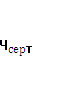  – численность детей в возрасте от 5 до 18 лет, проживающих на территории муниципалитета».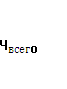 значения показателей по персонифицированному финансированию:Доля детей в возрасте от 5 до 18 лет, имеющих право на получение дополнительного образования в рамках системы персонифицированного финансирования в общей численности детей в возрасте от 5 до 18 лет в 2019 г. -25 %, 2020г. – 50%3.Перечень основных мероприятий подпрограммы1. « Обеспечение предоставления  дополнительного образования детей»	Основным  мероприятием подпрограммы является:1. Обеспечение предоставления  дополнительного образования детей, которое включает в себя следующие направления  расходования:- Расходы на обеспечение деятельности муниципальных учреждений.- Расходы на текущие и капитальные ремонты  зданий и сооружений муниципальных учреждений.2. Обеспечение функционирования системы персонифицированного финансирования дополнительного образования детей.- внедрение и обеспечение функционирования системы персонифицированного финансирования дополнительного образования детей, подразумевающей предоставление детям сертификатов дополнительного образования с возможностью использования в рамках системы персонифицированного финансирования дополнительного образования детей.- методическое и информационное сопровождение поставщиков услуг дополнительного образования, независимо от их формы собственности, семей и иных участников системы персонифицированного финансирования дополнительного образования детей».4. Обоснование ресурсного обеспечения подпрограммыМероприятия Подпрограммы реализуются за счет средств местного бюджета.На реализацию Подпрограммы необходимо 100234,5 тыс. рублей, в том числе:-на обеспечение функционирования системы персонифицированного финансирования дополнительного образования детей 1061,1 тыс. руб.из них:- средства местного бюджета 96849,4  тыс. рублей, в том числе:-на обеспечение функционирования системы персонифицированного финансирования дополнительного образования детей 1061,1 тыс. руб.в том числе по годам:2014-   8908,8 тыс. руб.2015-   7916,6 тыс. руб.2016 – 7147,0 тыс. руб. 2017-  7911,7   тыс.руб..( в редакции постановлений  от28 марта 2017 № 152 (новая редакция);  от 18 апреля 2017 №196,   от 18 июля 2017 № 402, от 22 августа 2017 № 463, от 8 ноября 2017 №629; от 22 февраля 2018 №95)2018-  8223,0   тыс.руб.( в редакции постановлений  от 2 марта 2018 №119 (новая редакция), от 7 августа 20158№443, от 05 сентября 2018 №493, от 23 ноября 2018 № 636, от 3 апреля 2019 №122) 2019- 8669,3    тыс.руб.(в редакции постановлений  от  11 апреля 2019 № 137 новая редакция; от 14 мая 2019 № 156; от 26 июля 2019 № 266; от 15 ноября 2019 № 390; от 4 февраля 2020 №47)2020-  9839,0   тыс.руб.(новая редакция)в том числе:-на обеспечение функционирования системы персонифицированного финансирования дополнительного образования детей 1061,1 тыс. руб.2021- 9558,5 тыс. руб.(новая редакция)2022-9558,5 тыс. руб. (новая редакция)2023-2024 – 19117,0 тыс. руб.(новая редакция)- средства областного бюджета  3385,1 тыс. руб. ,в том числе по годам:2014-        - тыс. руб.2015-   1487,9 тыс. руб.2016 –   222,0 тыс. руб. 2017-          - тыс. руб.            2018 – 617,7 тыс. руб. ( в редакции постановления от 7 августа №443, от 23 ноября 2018 № 636)             2019- 1057,5 тыс. руб.(в редакции постановления от 4 февраля 2020 №47)Финансирование Подпрограммы из бюджета муниципального образования «Краснинский район» Смоленской области будет осуществляться в пределах средств, утвержденных на ее реализацию  в решении «О бюджете муниципального образования «Краснинский район» на очередной финансовый год и плановый период».Ответственные исполнители подпрограммы  муниципальной программыОтдел образования Администрации   муниципального  образования «Краснинский район» Смоленской области Исполнители основных мероприятий муниципальной программы  МБУДО «Центр воспитательной работы и детского творчества», МБУДО «Детско-юношеская спортивная школа»пгт Красный Смоленской области, МБУ ДО «ДШИ»Наименование подпрограммы муниципальной программы«Развитие дополнительного образования» Цель подпрограммы муниципальной программы- повышение качества, доступности  и эффективности  бесплатного дошкольного  образования в муниципальных  дошкольных образовательных учреждениях.Целевые показатели реализации подпрограммы муниципальной программы  Доля детей в возрасте от 5 до 18 лет, охваченных дополнительным образованием – 85%-охват детей в возрасте от 5 до 18 лет, имеющих право на получение дополнительного образования в рамках системы персонифицированного финансирования – не менее 25%Сроки (этапы) реализации муниципальной программы1 этап 2014-2016 годы2 этап 2017-2024 годыОбъемы ассигнований подпрограммы (по годам реализации и в разрезе источников финансирования)Общий объем финансирования программы составляет  100234,5 тыс. рублей, в том числе- на обеспечение функционирования системы персонифицированного финансирования дополнительного образования детей 1061,1 тыс. руб.в том числе по годам:2014-  8908,8 тыс. руб. 2015- 9404,5 тыс. руб. 2016- 7369,0 тыс. руб. 2017- 7911,7  тыс. руб..( в редакции постановлений  от28 марта 2017 № 152 (новая редакция);  от 18 апреля 2017 №196,  от 18 июля 2017 № 402, от 22 августа 2017 № 463, от 8 ноября 2017 №629; от 22 февраля 2018 №95)2018-  8840,7  тыс.руб.  ( в редакции постановлений  от 2 марта 2018 №119 (новая редакция), от 7 августа №443, от 05 сентября 2018 №493, от 23 ноября 2018 № 636, от 3 апреля 2019 №122)   2019- 9726,8  тыс.руб. (в редакции постановлений  от  11 апреля 2019 № 137 новая редакция; от 14 мая 2019 № 156; от 26 июля 2019 № 266; от 15 ноября 2019 № 390; от 4 февраля 2020 №47)2020- 9839,0  тыс.руб. (новая редакция), в том числе:-на обеспечение функционирования системы персонифицированного финансирования дополнительного образования детей 1061,1 тыс. руб.2021 – 9558,5 тыс. руб.(новая редакция)2022- 9558,5 тыс. руб. (новая редакция)2023-2024 – 19117,0 тыс. руб.(новая редакция)  - в разрезе источников финансирования:                                               а) областной бюджет – 3385,1  тыс. рублей, в том числе по годам: 2014-          - тыс. руб.  2015- 1487,9 тыс. руб.  2016-    222,0  тыс. руб.                                                                             2017-             - тыс.руб.                                                             2018-     617,7 тыс.руб. (в редакции постановления от 7 августа №443, от 23 ноября 2018 № 636, от 3 апреля 2019 №122)  2019-   1057,5 тыс.руб. (в редакции постановлений  от  11 апреля 2019 № 137 новая редакция; от 14 мая 2019 № 156; от 26 июля 2019 № 266; от 15 ноября 2019 № 390; от 4 февраля 2020 №47)б) муниципальный бюджет – 96849,4 тыс. рублей, в том числе:-на обеспечение функционирования системы персонифицированного финансирования дополнительного образования детей 1061,1 тыс. руб.в том числе по годам:2014-  8908,8 тыс. руб.  2015- 7916,6 тыс. руб.  2016- 7147,0 тыс. руб.                                                                 2017- 7911,7 тыс. руб..( в редакции постановлений  от28 марта 2017 № 152 (новая редакция);  от 18 апреля 2017 №196, от 18 июля 2017 № 402, от 22 августа 2017 № 463, от 8 ноября 2017 №629; от 22 февраля 2018 №95)2018- 8223,0   тыс. руб.  ( в редакции постановлений  от 2 марта 2018 №119 (новая редакция), от 7 августа 2018 №443, от 05 сентября 2018 №493, от 23 ноября 2018 № 636, от 3 апреля 2019 №122)2019- 8669,3 тыс. руб.  (в редакции постановлений  от  11 апреля 2019 № 137 новая редакция; от 14 мая 2019 № 156; от 26 июля 2019 № 266; от 15 ноября 2019 № 390; от 4 февраля 2020 №47)  2020- 9839,0 тыс. руб. (новая редакция)в том числе:на обеспечение функционирования системы персонифицированного финансирования дополнительного образования детей 1061,1 тыс. руб.2021- 9558,5 тыс. руб.(новая редакция)2022- 9558,5 тыс. руб. (новая редакция)2023-2024 – 19117,0 тыс. руб.(новая редакция)Объем финансирования программы подлежит ежегодному уточнению.